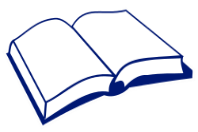 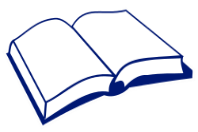  WSA to IE Curriculum Adaptation Quadrant